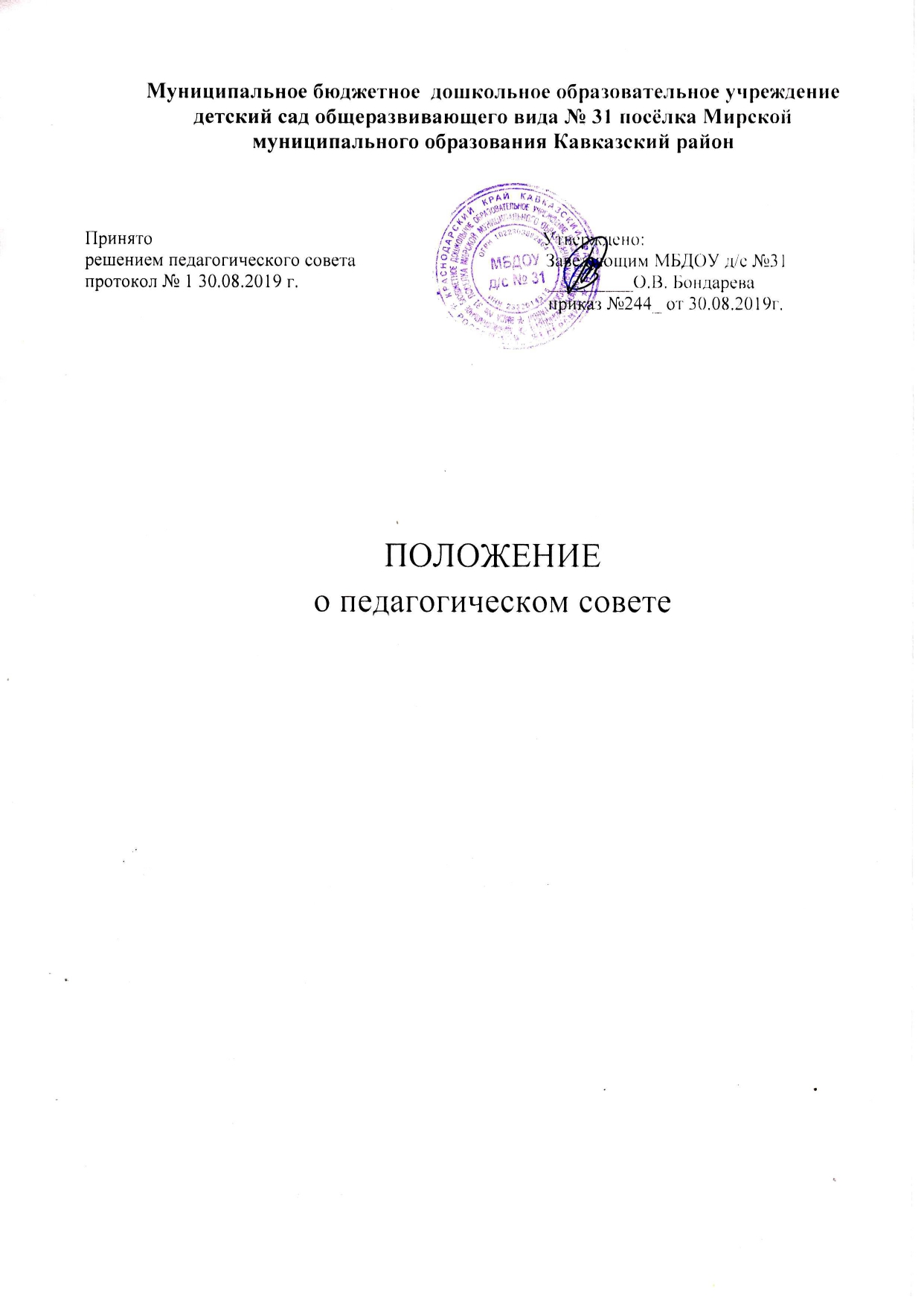 1. Общие положения.1.1. Настоящее Положение (далее- Положение) разработано длямуниципального бюджетного дошкольного образовательного учреждениядетский сад общеразвивающего вида №31 муниципального образованияКавказский район (далее - МБДОУ), в соответствии с действующимзаконодательством РФ, уставом МБДОУ.1.2 Педагогический совет действует в целях обеспечения исполнениятребований ФГОС ДО развития и совершенствования образовательнойдеятельности, повышения профессионального мастерства педагогическихработников.1.3 Педагогический совет является постоянно действующим органомуправления образовательной деятельностью МБДОУ.1.4.В состав Педагогического совета входят: заведующий МБДОУ, старшийвоспитатель, педагогические работники. Из состава Педагогического советаизбираются председатель и секретарь Педагогического совета.2. Функции Педагогического совета.2.1. Функциями Педагогического совета являются:- осуществление образовательной деятельности в соответствии сзаконодательством об образовании иными нормативными актами РоссийскойФедерации, уставом МБДОУ;- определение содержания образования;-внедрение в практику работы МБДОУ современных практик обучения ивоспитания инновационного педагогического опыта;- повышение профессионального мастерства, развитие творческой активности педагогических работников МБДОУ.3. Компетенция Педагогического совета3.1. Педагогический совет:- обсуждает и принимает локальные нормативные акты, содержащие нормы,регулирующие образовательные отношения, дополнения и изменения в них;- обсуждает и принимает локальные нормативные акты по основным вопросам организации и осуществления образовательной деятельности, дополнения и изменения в них;- обсуждает и принимает образовательные программы, дополнения и изменения в них;- обсуждает и принимает рабочие программы педагогических работников,дополнения и изменения в них;- обсуждает и принимает решение о расстановке кадров на новый учебный год;- организует изучение и обсуждение законов, нормативно –правовых документов Российской Федерации, Краснодарского края;- обсуждает и принимает основную образовательную программу МБДОУдополнения и изменения в неё;- обсуждает выбор различных вариантов содержания образования, форм иметодов учебно-воспитательного процесса и способов их реализации;- обсуждает план работы МБДОУ на год;- обсуждает и принимает правила внутреннего распорядка воспитанников;- организует обсуждение (определение) списка учебных пособий,образовательных технологий и методик для использования при реализацииобразовательной программы;- организует выявление, обобщение, распространение и внедрениеинновационного педагогического опыта;- рассматривает результаты освоения обучающимися образовательнойпрограммы в виде целевых ориентиров, представляющих собой социально –нормативные возрастные характеристики возможныхдостижений ребенка на этапе завершения уровня дошкольного образования;- рассматривает результаты инновационной работы (по всем видам инноваций),использование и совершенствование методов обучения и воспитания,образовательных технологий;- рассматривает информацию педагогических работников по вопросамразвития у обучающихся познавательной активности, самостоятельности,инициативы, творческих способностей, формировании гражданской позиции,способности к труду и жизни в условиях современного мира, формировании у обучающихся культуры здорового и безопасного образа жизни ;- рассматривает вопросы о создании необходимых условий для охраны иукрепления здоровья, организации питания обучающихся;- рассматривает результаты самообследования по состоянию на 1 августатекущего года;- рассматривает вопросы об оказании помощи родителям (законнымпредставителям) несовершеннолетних обучающихся в воспитании, охране иукреплении их физического и психического здоровья, развитиииндивидуальных способностей и необходимой коррекции нарушений ихразвития, о содействии деятельности общественных объединений родителей(законных представителей) несовершеннолетних воспитанников;- рассматривает вопросы об организации дополнительных образовательныхуслуг, в том числе платных дополнительных услуг;- обсуждает научно – методическую работу, в том числе организацию ипроведении научных и методических конференций, семинаров, открытыхмероприятий, конкурсов педагогического мастерства;- рассматривает вопросы, о повышении квалификации и переподготовкипедагогических работников, развитии их творческих инициатив, повышениипедагогическими работниками своего профессионального уровня;- обсуждает и принимает Положение о ведении официального сайта МБДОУ в сети «Интернет»;- заслушивает отчёты заведующего о создании условий для реализацииобразовательных программ;- иные вопросы в соответствии с законодательством Российской Федерации.4. Организация управления Педагогическим советом.4.1. В работе Педагогического совета могут принимать участие:- медицинский персонал;-члены представительного органа работников МБДОУ;-члены Совета родителей (законных представителей) несовершеннолетнихвоспитанников;- родители (законные представители) несовершеннолетних воспитанников,с момента заключения договора об образовании между МБДОУ иродителями (законными представителями) несовершеннолетнихвоспитанников и до прекращения образовательных отношений;4.2. Лица, приглашенные на Педагогический совет, пользуются правомсовещательного голоса.4.3. Председателем Педагогического совета является заведующий МБДОУкоторый:- организует и контролирует выполнение решений Педагогического совета;- определяет повестку для Педагогического совета;- организует подготовку и проведение заседания Педагогического совета;- информирует педагогических работников, медицинский персонал, членоввсех органов управления МБДОУ о предстоящем заседании не менее чем за30 дней до его проведения;4. 4 Педагогический совет избирает секретаря сроком на один учебный год;4.5. Педагогический совет работает по плану, составляющему часть годовогоплана работы МБДОУ.4.6. Педагогический совет созывается заведующим МБДОУ по меренеобходимости, не реже одного раза в квартал. Внеочередные заседанияПедагогического совета проводятся по требованию не менее 1/3педагогических работников.4.7. Решение Педагогического совета считаются правомочными, если на егозаседании присутствовало не менее 2/3 членов и за него проголосовалоболее половины присутствующих членов. При равном количестве голосоврешающим голосом является голос председателя Педагогического совета.4.8. Решения, принятые на Педагогическом совете и не противоречащиезаконодательству Российской Федерации, уставу МБДОУ, являютсяобязательными для исполнения всеми членами Педагогического совета.4.9. Решения выполняют в установленные сроки ответственные лица,указанные в протоколе заседания Педагогического совета.Результаты работы по выполнению решений, принятых на Педагогическомсовете, сообщаются членам и участникам (приглашенным) Педагогическогосовета на следующем заседании.4.10. Заведующий в случае несогласия с решением Педагогического совета,приостанавливает выполнение решения, извещает об этом Учредителя,представители которого рассматривают в установленный Учредителем сроктакое заявление при участии заинтересованных сторон, знакомятся смотивированным мнением большинства членов Педагогического совета ивыносят окончательное решение по спорному вопросу.5. Права и ответственность Педагогического совета.5.1 Педагогический совет имеет право:- участвовать в управлении МБДОУ;- выходить с предложениями и заявлениями на Учредителя в органымуниципальной и государственной власти, в общественные организации;- взаимодействовать с другими органами управления МБДОУ,общественными организациями, учреждениями.5.2. Каждый член Педагогического совета, а также участник(приглашенный) педагогического совета имеет право:- потребовать обсуждения Педагогическим советом любого вопроса,касающегося образовательной деятельности МБДОУ, если его предложенияподдержат не менее одной трети членов Педагогического совета;- при несогласии с решением Педагогического совета высказывать своемотивированное мнение, которое должно быть занесено в протокол.5.3. Педагогический совет несет ответственность:- за выполнение, выполнение не в полном объеме или невыполнениизакрепленных за ним задач и функций;- за соответствие принимаемых решений законодательству РоссийскойФедерации, нормативно – правовым актам.6. Делопроизводство6.1 Заседания Педагогического совета оформляются протоколом. Впротоколе фиксируется ход обсуждения вопросов, выносимых наПедагогический совет, предложения и замечания членов, приглашенныхлиц. Протоколы подписываются председателем и секретаремПедагогического совета.6.2. Нумерация протоколов ведется от начала учебного года.6.3. Протоколы, книга регистрации протоколов Педагогического советахранится в МБДОУ 3 года.6.4. Протоколы Педагогического совета за каждый учебный год нумеруетсяпостранично, прошнуровывается, скрепляется подписью заведующего ипечатью.7. Заключительные положения.7.1. В настоящее Положение по мере необходимости, выхода указаний,рекомендаций вышестоящих органов могут вноситься изменения и дополнения, которые принимаются Педагогическим советом и утверждаются заведующим МБДОУ.7.2. Срок действия настоящего Положения не ограничен. Положениедействует до принятия нового.